CONSELHO DE CENTROC  O  N  V  O  C  A  Ç  Ã  O(APENAS PARA CONSELHEIROS E CONSELHEIRAS)Em conformidade ao Regimento Geral da UFERSA, art. 177º, §1º e §2º, o Vice-Diretor do Centro Multidisciplinar de Angicos, na qualidade de Presidente em exercício do Conselho de Centro - CMA convoca todos os membros do referido Conselho a se fazerem presentes à 8ª Reunião Extraordinária do Conselho de Centro - CMA de 2023 no presente exercício, com data, local e horário abaixo especificado, e seguindo a seguinte pauta: 1º PONTO – Apreciação e deliberação de dois docentes por departamento para compor a Comissão PQD 2024, conforme memorando circular nº 182/2023 - PROPPG;2º PONTO – Apreciação e deliberação sobre distribuição de 02 (dois) códigos de vaga de docente, referente ao Memorando REITORIA 29/2023;3º PONTO – Apreciação e deliberação sobre as propostas de novos cursos, apresentadas,  para obtenção de status de Campus Autônomo junto ao MEC: Licenciatura em Biologia, Licenciatura em Matemática, Curso Superior de Tecnologia em Gestão Ambiental.Data: 16 de agosto de 2023 (quarta-feira)Local: Remotamente em uma Sala virtual do Google MeetHorário: 15h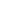 